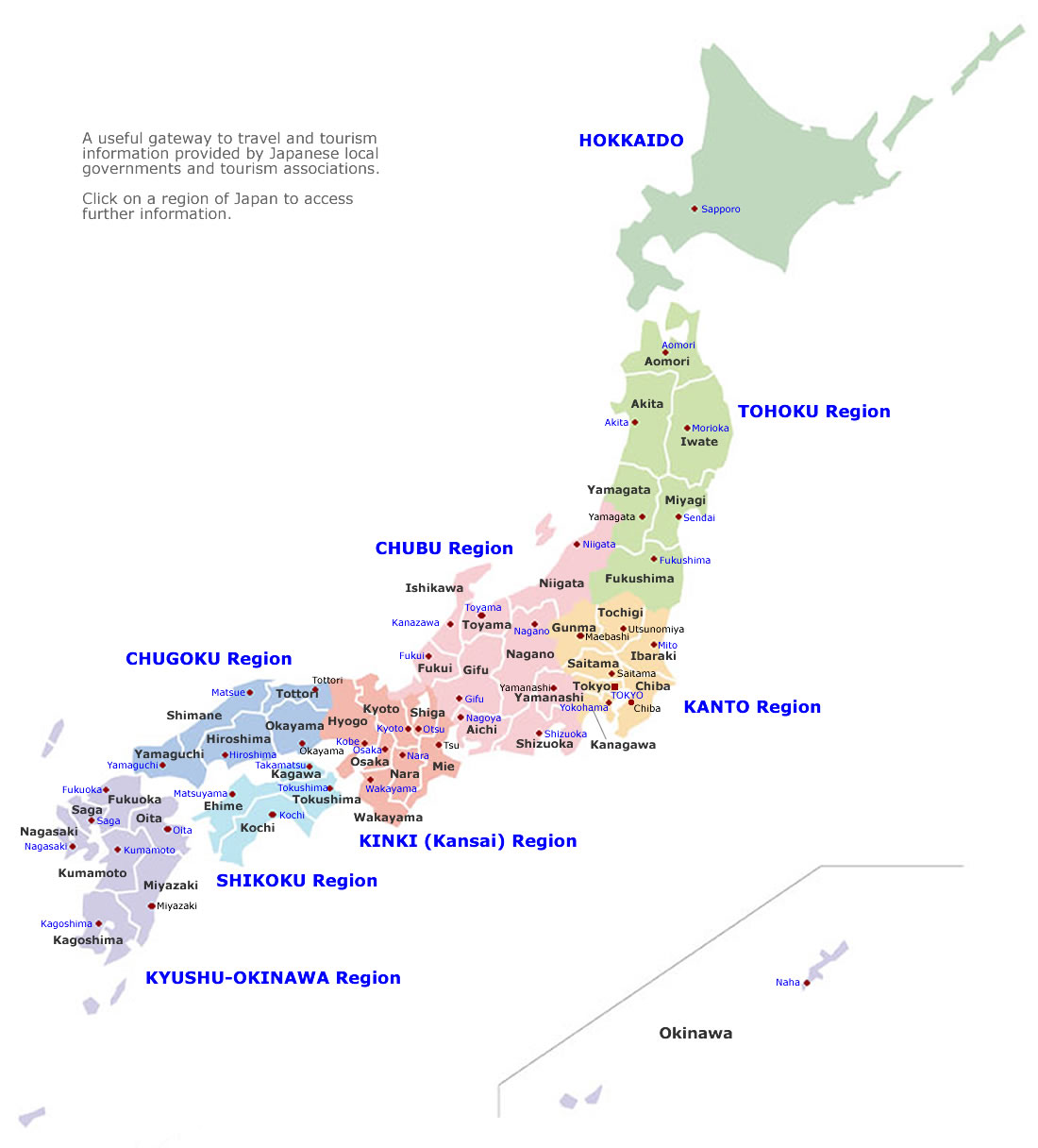 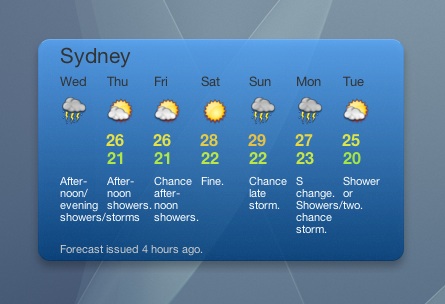 Listen for and label the map with appropriate weatherAnswer these questions in Japanese using the forecast for Sydney at the top of the page 木曜日   の 天気 は  どう    でしたか？Mokuyoubi       no   tenki   wa      dou        deshitaka______________________________________土曜日の天気はどうですか？______________________________________What is the top temperature for Monday?___________________________________Complete the table below based on the information providedEXTENSION :Create a weather map based on the information provided.天気Perth　に　暖かいです。晴れです。Darwin　に　暖かいです。晴れです。Brisbaneに　涼しいです。　曇り時々雨です。Canberraに　寒いです。曇り時々雪です。Melbourneに　寒いです。曇りです。What time of year do you think this forecast would be heard?___________________________________________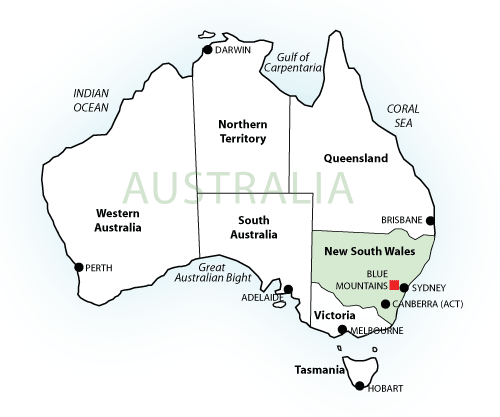 月木金晴れ曇り時々雨雨Kumori toki doki ame